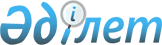 О признании утратившими силу некоторых постановлений акимата Жарминского районаПостановление акимата Жарминского района области Абай от 8 декабря 2023 года № 521. Зарегистрировано Департаментом юстиции области Абай 11 декабря 2023 года № 184-18.
      В соответствии с пунктом 2 статьи 31 Закона Республики Казахстан "О местном государственном управлении и самоуправлении в Республике Казахстан", статьей 27 Закона Республики Казахстан "О правовых актах", акимат Жарминского района ПОСТАНОВЛЯЕТ:
      1. Признать утратившими силу:
      1) постановление акимата Жарминского района "Об определении мест для осуществления выездной торговли в Жарминском районе" от 20 июля 2020 года № 282 (зарегистрировано в Реестре государственной регистрации нормативных правовых актов под № 7386);
      2) постановление акимата Жарминского района "О внесении изменений в постановление акимата Жарминского района Восточно-Казахстанской области от 20 июля 2020 года № 282 "Об определении мест для осуществления выездной торговли в Жарминском районе" от 29 апреля 2022 года № 174 (зарегистрировано в Реестре государственной регистрации нормативных правовых актов под № 27960).
      2. Государственному учреждению "Отдел предпринимательства и сельского хозяйства Жарминского района области Абай" в установленном законодательством Республики Казахстан порядке обеспечить:
      1) государственную регистрацию настоящего постановления в Департаменте юстиции области Абай;
      2) размещение настоящего постановления на интернет-ресурсе акимата Жарминского района после его официального опубликования.
      3. Контроль за исполнением настоящего постановления возложить на заместителя акима Жарминского района Нургалиева Р.
      4. Настоящее постановление вводится в действие по истечении десяти календарных дней после дня его первого официального опубликования.
					© 2012. РГП на ПХВ «Институт законодательства и правовой информации Республики Казахстан» Министерства юстиции Республики Казахстан
				
      Аким Жарминского района

Ж. Байсабыров
